В связи с приведением муниципальных правовых актов в соответствие действующему законодательству и единообразию п о с т а н о в л я ю:Внести следующие изменения в постановление главы от 30 апреля 2019 г. № 01-03-415/9 «Об утверждении Положения об оплате труда работников муниципальных учреждений МО «Ленский район» Республики Саха (Якутия)»:Пункт 2.4.2. приложения 1 изложить в следующей редакции:«При наличии почетного звания, ученой степени, отраслевого (ведомственного) знака отличия, работникам устанавливаются надбавки к окладу (должностному окладу):- за отраслевой (ведомственный) знак отличия – 5%;- за почетное звание – 10%;- за ученую степень кандидата наук – 5%;- за ученую степень доктора наук – 10%.Надбавка к окладу за наличие почетного звания, ведомственного знака отличия, ученой степени устанавливаются при условии, если трудовая деятельность работника осуществляется в соответствующей сфере, связанной с присвоением ученой степени, почетного звания, наличием отраслевого (ведомственного) знака отличия.Надбавки к окладу за почетные звания, отраслевые (ведомственные) знаки отличия, ученую степень применяются по основной работе только по одному из оснований.При наличии у работника почетных званий и отраслевого (ведомственного) знака отличия надбавка применяется по одному (максимальному) значению. Работникам, имеющим одновременно почетные звания, знаки отличия и ученую степень, надбавки устанавливаются отдельно как за звание (знаки), так и за ученую степень».Настоящее постановление распространяется на правоотношения, возникшие с 15.07.2020г.Главному специалисту управления делами (Иванская Е.С.) опубликовать данное постановление в средствах массовой информации.Контроль исполнения данного постановления возложить на заместителя главы по инвестиционной и экономической политике Черепанова А.В.Муниципальное образование«ЛЕНСКИЙ РАЙОН»Республики Саха (Якутия)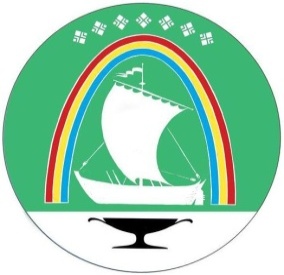 Саха Өрөспүүбүлүкэтин «ЛЕНСКЭЙ ОРОЙУОН» муниципальнайтэриллиитэПОСТАНОВЛЕНИЕ                  УУРААХг. Ленск                      Ленскэй кот « _28_ » _сентября__ 2020 года                     № __01-03-480/0__от « _28_ » _сентября__ 2020 года                     № __01-03-480/0__О внесении изменений в постановление главыот 30 апреля 2019 г. № 01-03-415/9И.о.главыД.С.Федюкович